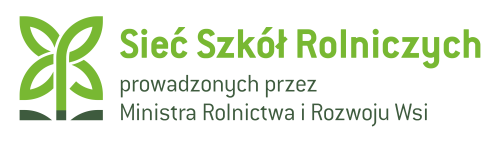 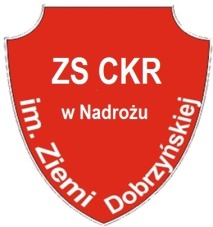 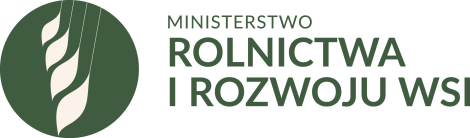 DyrektorZespołu Szkół Centrum Kształcenia Rolniczego im. Ziemi Dobrzyńskiej w NadrożuTel. 54-270-31-12WniosekProszę o przyjęcie do klasy pierwszej na rok szkolny 2022/23 do technikum w zawodzie:Dane osobowe kandydata:Adres zamieszkania rodziców/ opiekunów prawnych kandydata, a w przypadku kandydata pełnoletniego - adres zamieszkania kandydata.Proszę o przyjęcie mnie do internatu (właściwe podkreślić): TAK/ NIEProszę o przyjęcie mnie do grupy wojskowej (właściwe podkreślić): TAK/ NIEJako drugi język obcy wybieram (właściwe podkreślić): j. niemiecki/ j. rosyjskiDodatkowe informacje o kandydacie (właściwe podkreślić):Spełniam następujące kryteria opisane w Art. 150 ust. 2 ustawy Prawo oświatowe:Oświadczam, że wszystkie wyżej podane dane są zgodne z prawdą i stanem faktycznym. Jestem świadomy odpowiedzialności karnej za złożenie fałszywego oświadczenia. Oświadczam, iż zapoznałem się z przepisami ustawy z dnia 14 grudnia 2016 r. Prawo oświatowe (t.j. Dz. U 2020.910 z dnia 2020.05.22.) obejmującymi zasady rekrutacji do szkół oraz zasadami wprowadzonymi przez dyrektora placówki, do której kierowany jest niniejszy wniosek.…........................        ………………………………………………………         Data                                  Podpis kandydata                                      ………................................................................................................................                                       Podpis rodziców/ opiekunów prawnych w przypadku niepełnoletniego kandydataProszę wpisać kolejność wyboru – 1, 2, 3Technik architektury krajobrazuTechnik inżynierii środowiska i melioracjiTechnik mechanizacji rolnictwa i agrotronikiTechnik weterynariiTechnik rolnikNazwiskoImięData urodzeniaPESEL (w przypadku braku wpisać numer i serię dokumentu tożsamości)Imiona i nazwiska rodziców, a w przypadku kandydata pełnoletniego - imiona rodzicówMatka …..................................Ojciec …..................................E-mail rodziców/ opiekunów prawnych kandydata, a w przypadku kandydata pełnoletniego - e-mail kandydata, o ile go posiadająTelefon rodziców/ opiekunów prawnych kandydata, a w przypadku kandydata pełnoletniego - telefon kandydata, o ile go posiadająMiejscowośćKod/ pocztaUlica i nrgminapowiatwojewództwoMam problemy zdrowotne, ograniczające możliwości wyboru kierunku kształcenia ze względu na stan zdrowia, potwierdzone opinią publicznej poradni psychologiczno-pedagogicznej, w tym publicznej poradni specjalistycznejTAKNIENIEPosiadam orzeczenie o potrzebie kształcenia specjalnego wydane ze względu na niepełnosprawność, orzeczenie o niepełnosprawności lub o stopniu niepełnosprawnościTAKTAKNIEwielodzietność rodziny kandydataTAKNIEniepełnosprawność kandydataTAKNIEniepełnosprawność jednego z rodziców kandydataTAKNIEniepełnosprawność obojga rodziców kandydataTAKNIEniepełnosprawność rodzeństwa kandydataTAKNIEsamotne wychowywanie kandydata w rodzinieTAKNIEobjęcie kandydata pieczą zastępcząTAKNIE